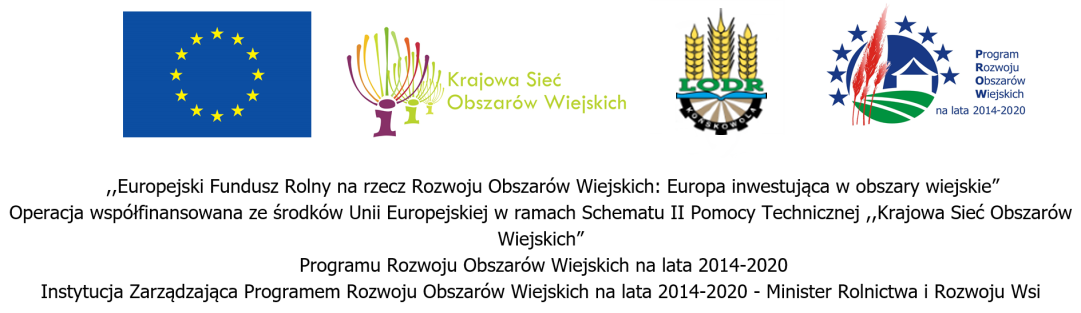 „Europejski Fundusz Rolny na rzecz Rozwoju Obszarów Wiejskich: Europa inwestująca w obszary wiejskie.” 
Operacja współfinansowana ze środków Unii Europejskiej w ramach Schematu II Pomocy Technicznej „Krajowa Sieć Obszarów Wiejskich” Programu Rozwoju Obszarów Wiejskich na lata 2014–2020Instytucja Zarządzająca Programem Rozwoju Obszarów Wiejskich na lata 2014-2020 - Minister Rolnictwa i Rozwoju Wsi.	 	          (miejscowość, data) Lubelski Ośrodek Doradztwa Rolniczego w Końskowoli  W przypadku odręcznego wypełniania karty należy stosować litery drukowane.  Zgłaszam uczestnictwo w formie edukacyjnej: Nazwa /tytuł, temat/: „Gospodarstwo opiekuńcze jako przykład innowacyjnej formy działalności gospodarstwa rolnego”Rodzaj:  wyjazd studyjny  i spotkanie podsumowująceTermin i miejsce realizacji: 27-29 września 2022 r. wyjazd studyjny do wybranych gospodarstw opiekuńczych na terenie województwa kujawsko – pomorskiego 04- października 2022 r. spotkanie podsumowującego zorganizowane po wyjeździe studyjnym dla jego uczestników, Centrum Innowacyjno-Szkoleniowe LODR w Końskowoli Imię i nazwisko Adres do korespondencji: tel.: , e-mail:	 	   4.	Opis prowadzonej działalności (zgodność z tematyką wyjazdu studyjnego i spotkania podsumowującego) „Europejski Fundusz Rolny na rzecz Rozwoju Obszarów Wiejskich: Europa inwestująca w obszary wiejskie.” 
Operacja współfinansowana ze środków Unii Europejskiej w ramach Schematu II Pomocy Technicznej „Krajowa Sieć Obszarów Wiejskich” Programu Rozwoju Obszarów Wiejskich na lata 2014–2020Instytucja Zarządzająca Programem Rozwoju Obszarów Wiejskich na lata 2014-2020 - Minister Rolnictwa i Rozwoju Wsi.Zgodnie z art. 13 ust. 1 i 2 Rozporządzenia Parlamentu Europejskiego i Rady (UE) 2016/679 z dnia 27 kwietnia 2016 r. w sprawie ochrony osób fizycznych w związku z przetwarzaniem danych osobowych i w sprawie swobodnego przepływu takich danych oraz uchylenia dyrektywy 95/46/WE (ogólne rozporządzenie o ochronie danych) informujemy, że:administratorem Pani/Pana danych osobowych jest Lubelski Ośrodek Doradztwa Rolniczego w Końskowoli, ulica Pożowska 8, 24-130 Końskowola, wodr@wodr.konskowola.pl; kontakt z inspektorem ochrony danych w Lubelskim Ośrodku Doradztwa Rolniczego za pomocą poczty tradycyjnej na adres: ul. Pożowska 8, 24-130 Końskowola lub email: iod@lodr.konskowola.pl;podane dane osobowe będą przetwarzane w celu przeprowadzenia wyjazdu studyjnego i spotkania podsumowującego  w ramach realizacji operacji pn. „Gospodarstwo opiekuńcze jako przykład innowacyjnej formy działalności gospodarstwa rolnego”, na podstawie art. 6 ust. 1 lit. a) ogólnego rozporządzenia o ochronie danych; Pani/Pana dane osobowe będą udostępniane organizatorowi wyjazdu – Lubelski Ośrodek Doradztwa Rolniczego z siedzibą w Końskowoli oraz po ich przekazaniu wraz z wnioskiem o refundację: Urząd Marszałkowski Województwa Lubelskiego – Departament Rolnictwa i Rozwoju Obszarów Wiejskich, Ministerstwu Rolnictwa  i Rozwoju Wsi oraz Agencji Restrukturyzacji i Modernizacji Rolnictwa oraz podmiotom upoważnionym  do uzyskania informacji na podstawie przepisów prawa; Dane osobowe uczestników zgłoszonych do udziału w operacji będą przetwarzane w celu prawidłowego jej  przeprowadzenia. Administrator danych może powierzyć innemu podmiotowi na zasadach przewidzianych w art. 31 ustawy o ochronie danych osobowych, w drodze umowy zawartej na piśmie, na przetwarzanie danych osobowych w celach i w zakresie związanym z organizacją, przeprowadzeniem i ewaluacją w/w operacji. Dane osobowe mogą zostać przekazane również innym uprawnionym podmiotom w przypadku kontroli i audytu.   dane osobowe będą przechowywane przez okres niezbędny do realizacji celu przetwarzania oraz określony przez powszechnie obowiązujące przepisy szczególne;posiada Pani/Pan prawo do żądania od administratora danych dostępu do treści swoich danych osobowych, ich sprostowania, ograniczenia przetwarzania, prawo do przenoszenia danych, prawo do cofnięcia zgody na przetwarzanie danych w dowolnym momencie bez wpływu na zgodność z prawem przetwarzania;ma Pani/Pan prawo wniesienia skargi do Prezesa Urzędu Ochrony Danych Osobowych, gdy uzna, że przetwarzanie Pani/Pana danych osobowych narusza przepisy ogólnego rozporządzenia o ochronie danych;podanie przez Panią/Pana danych osobowych jest dobrowolne. Konsekwencją niepodania danych osobowych będzie brak możliwości udziału w wyjeździe studyjnym i spotkaniu podsumowującym.Oświadczam, że:Wyrażam zgodę na przetwarzanie podanych przeze mnie moich danych osobowych przez Lubelski Ośrodek Doradztwa Rolniczego w Końskowoli w celach przeprowadzenia ww. wyjazdu studyjnego i spotkania podsumowującego…………………………………… Data i podpis uczestnika wyjazdu studyjnego i spotkania podsumowującego.Wyrażam zgodę na wykorzystanie mojego wizerunku przez Lubelski Ośrodek Doradztwa Rolniczego w Końskowoli podczas i po realizacji wyjazdu studyjnego i spotkania podsumowującego zarówno w prasie, jak i na stronach internetowych. …………………………………… Data i podpis uczestnika wyjazdu studyjnego i spotkania podsumowującego.